TINJAUAN KUALITAS AIR BERSIH DI RSUP SANGLAH DENPASARTAHUN 2018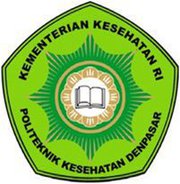 OLEHPUTU SRI PARTININIM : P07133017047KEMENTERIAN KESEHATAN R.IPOLITEKNIK KESEHATAN KEMENKES DENPASARJURUSAN KESEHATAN LINGKUNGANDENPASAR2018TINJAUAN KUALITAS AIR BERSIH DI RSUP SANGLAH DENPASARTAHUN 2018Diajukan Untuk Memenuhi Salah Satu Syarat Menyelesaikan Pendidikan Diploma III Poltekkes Kemenkes  Denpasar Jurusan Kesehatan LingkunganOLEHPUTU SRI PARTININIM : P07133017047KEMENTERIAN KESEHATAN R.IPOLITEKNIK KESEHATAN KEMENKES DENPASARJURUSAN KESEHATAN LINGKUNGANDENPASAR2018